Занятие № 2Педагог-психолог Баюн Ольга Константиновна провела с детьми занятие «Мишка косолапый»;  дети играли с Мишкой, потом рисовали поролоном для Мишки мёд.  Затем провела консультацию для родителей  «Особенности развития детей второго и третьего года жизни».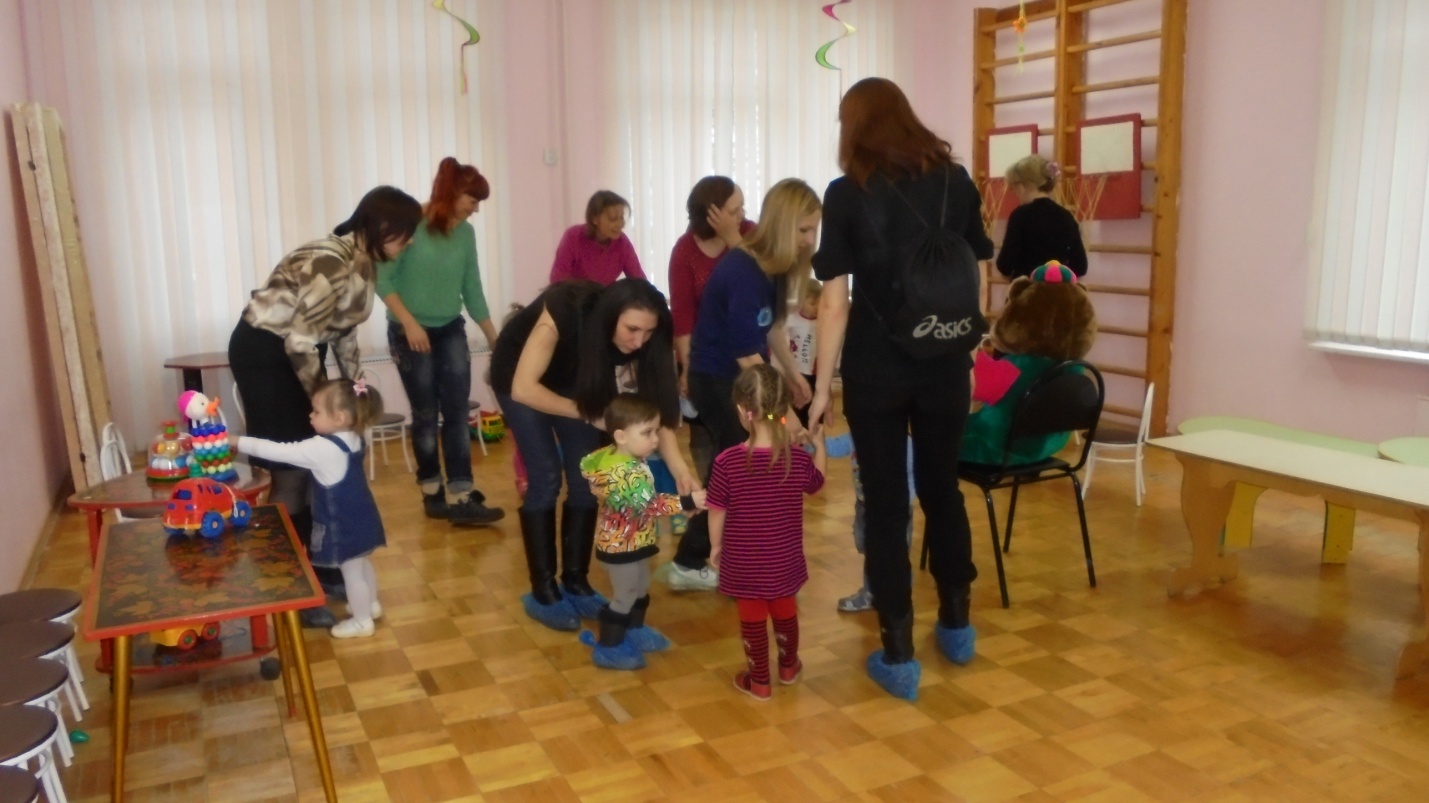 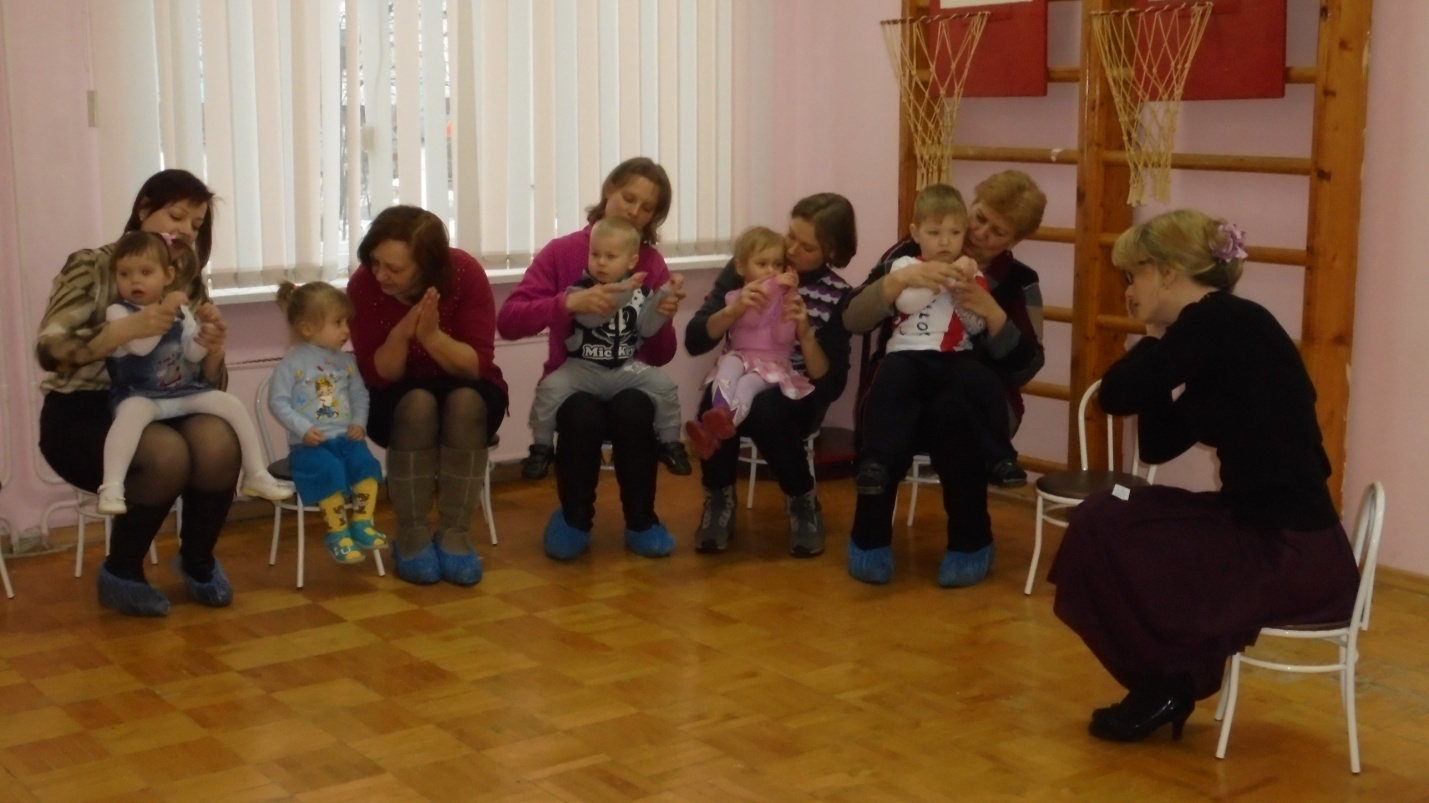 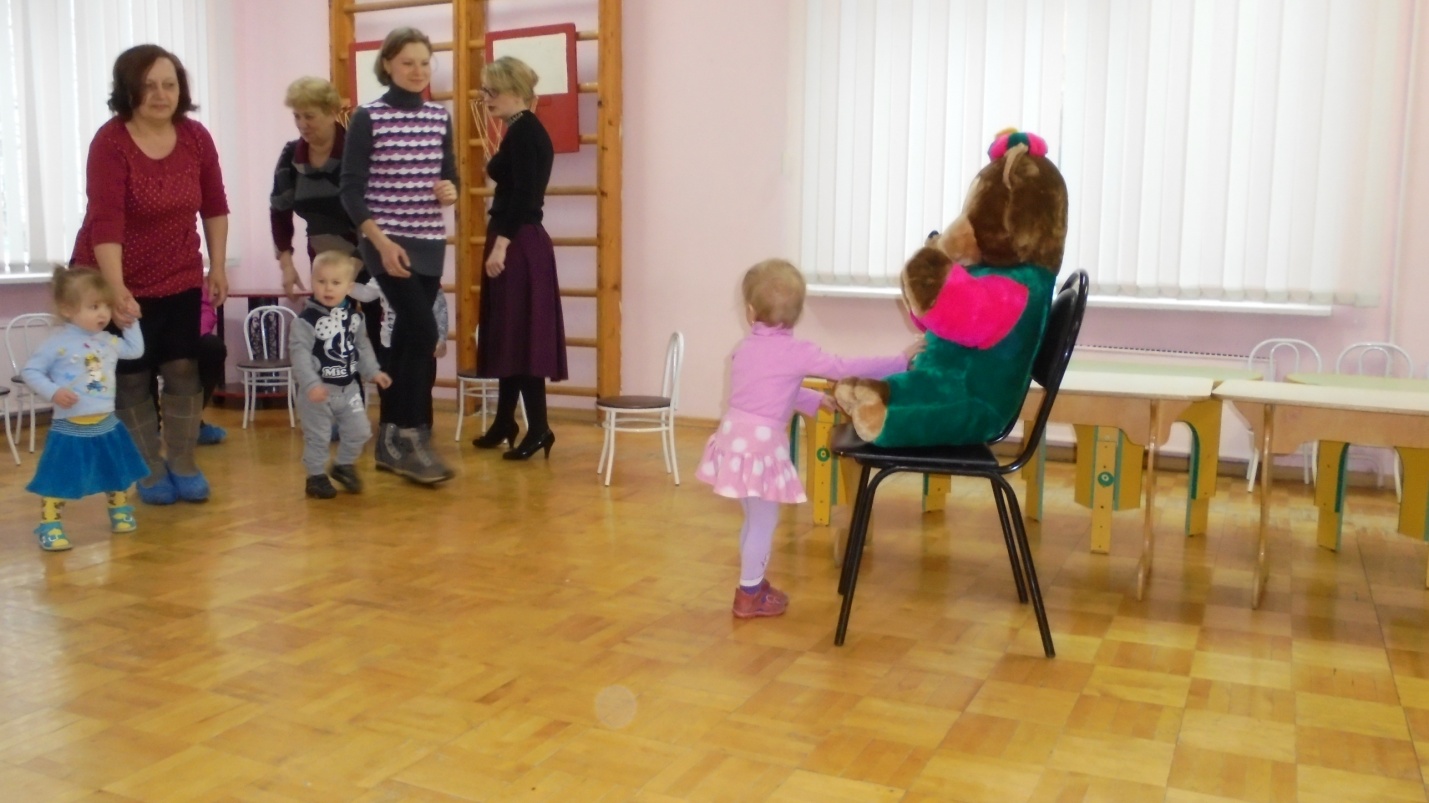 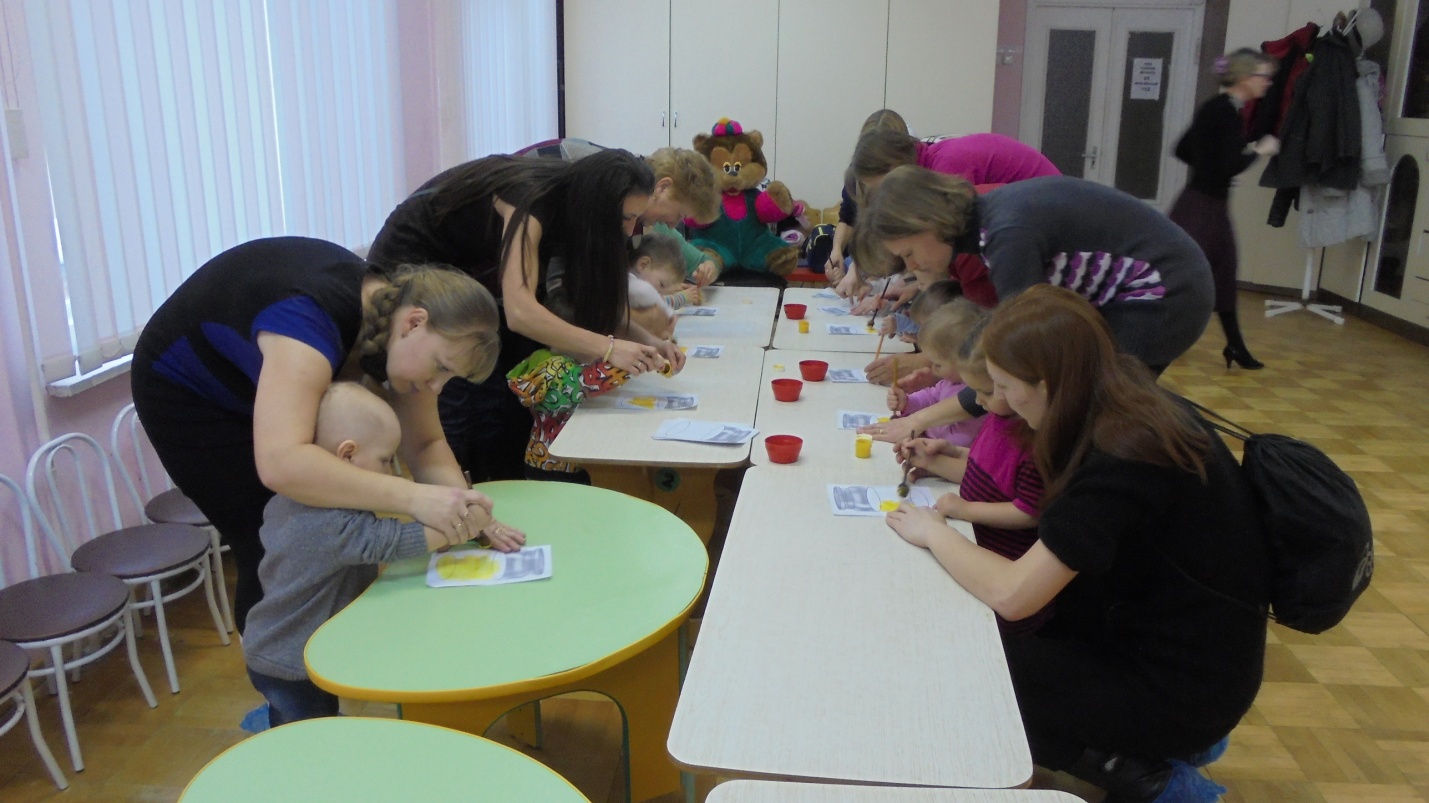 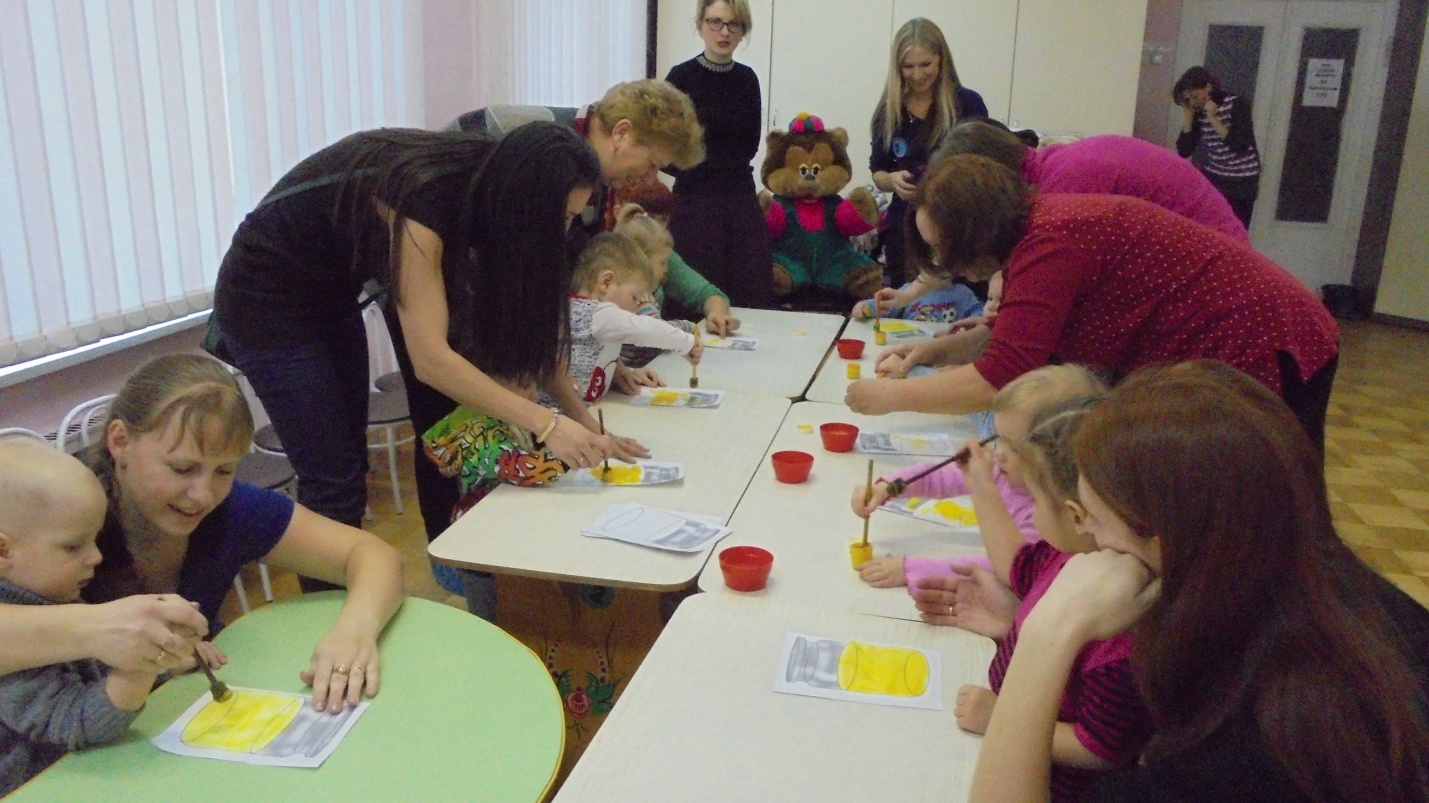 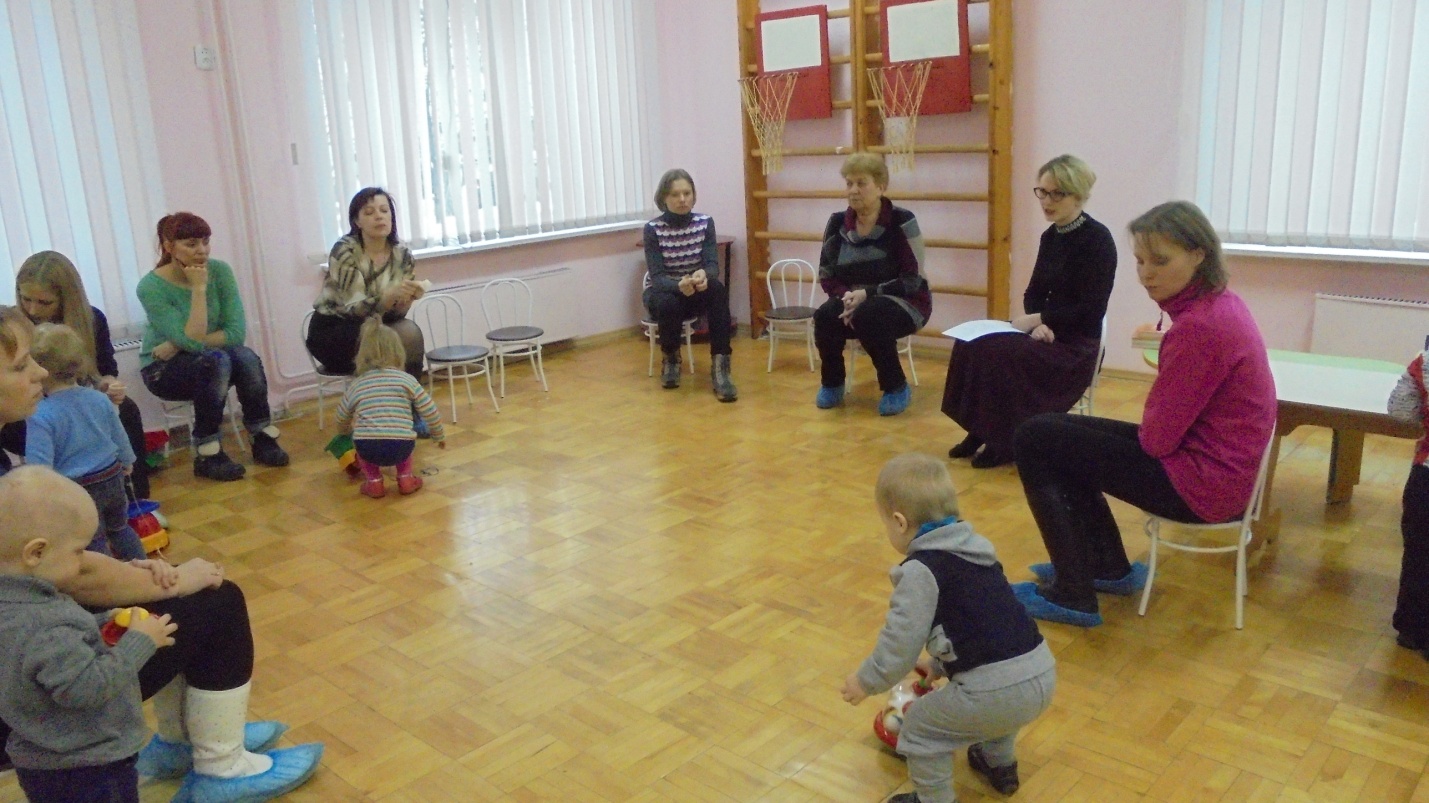 